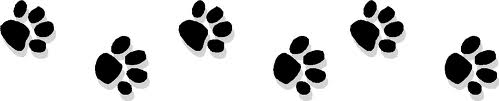 Mr. Hawley’s Tutorial PASSRoom 2207         Name __________________________________                                           Please print first and last name            Date:  ____________ _____________________ or   _______________________       Mr. Hawley’s signature 	    Parent Signature Mr. Hawley’s Tutorial PASSRoom 2207         Name __________________________________                                           Please print first and last name            Date:  ____________ _____________________ or   _______________________    Mr. Hawley’s signature 	             Parent Signature Mr. Hawley’s Tutorial PASSRoom 2207         Name __________________________________                                           Please print first and last name            Date:  ____________ _____________________ or   _______________________       Mr. Hawley’s signature	    Parent Signature Mr. Hawley’s Tutorial PASSRoom 2207         Name __________________________________                                           Please print first and last name            Date:  ____________ _____________________ or   _______________________Mr. Hawley’s signature	            Parent SignatureMr. Hawley’s Tutorial PASSRoom 2207         Name __________________________________                                           Please print first and last name            Date:  ____________ _____________________ or   _______________________       Mr. Hawley’s signature	    Parent Signature Mr. Hawley’s Tutorial PASSRoom 2207         Name __________________________________                                           Please print first and last name            Date:  ____________ _____________________ or   _______________________Mr. Hawley’s signature	             Parent Signature 